CALL FOR PROJECTS 7DEVELOPMENT OF ASYNCHRONOUS TRAINING COURSES FOR THE PLATFORMWorker training for member companies of the Quebec Film and Television Council (QFTC), La Guilde du jeu vidéo du Québec, Alliance Québec Animation (AQA) and Xn Québec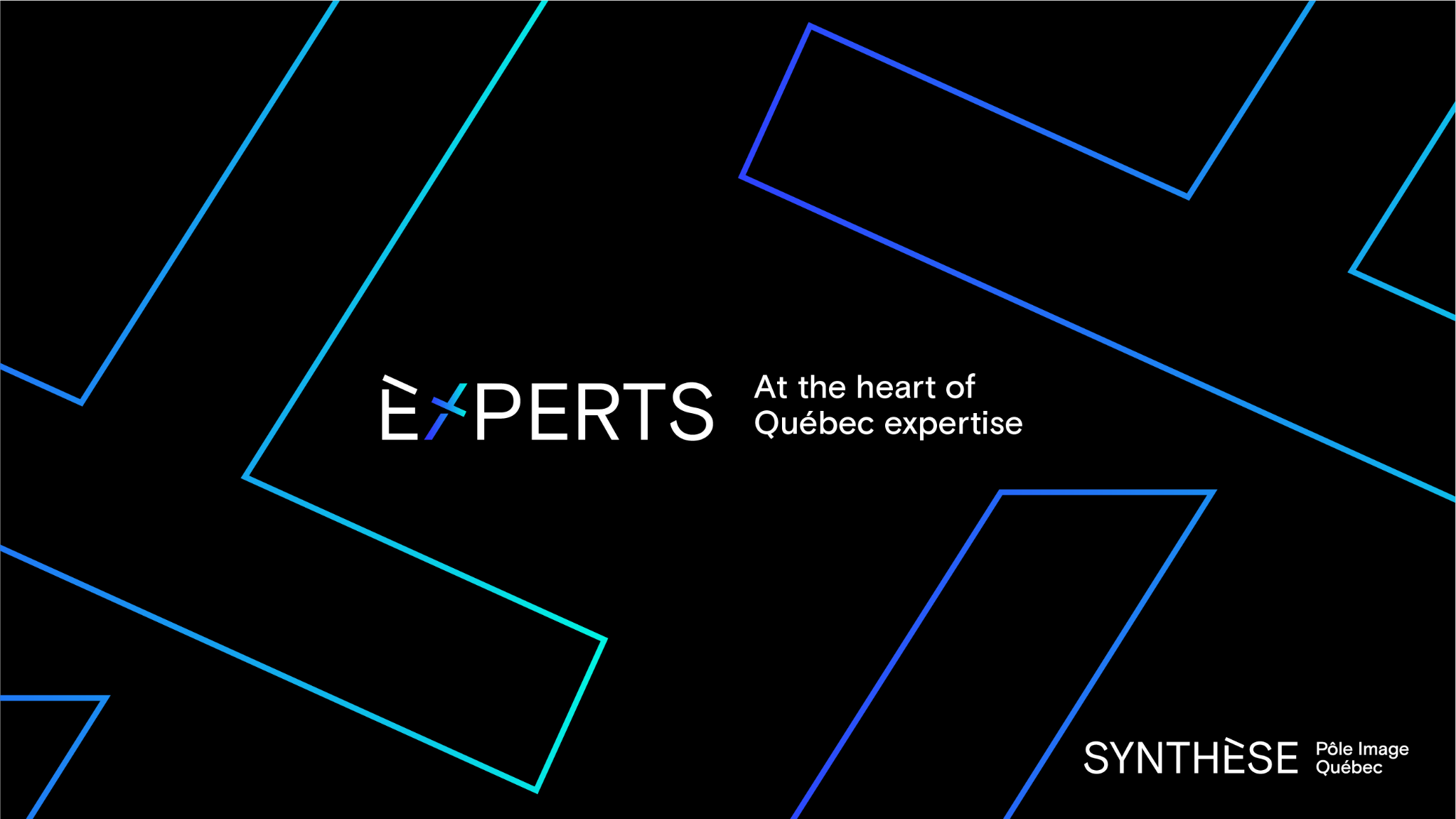 About SYNTHÈSEFounded in August 2018 by Québec’s ministry of education (MES - Ministère de l’Éducation et de l’Enseignement supérieur), the goal of SYNTHÈSE is to provide Québec with a national and international showcase to support the growth and development of leading-edge expertise in the digital creativity sector.To address future challenges in the sectors of visual effects and animation, video games, immersive environments, large-scale digital installations, and virtual reality, MES created SYNTHÈSE, a hub in which the driving forces in teaching, research, and the arts work with digital creation companies toward a common goal:Advancement of knowledgeQuality of trainingAll forms of artistic, scientific, and technological innovationThe vitality of the Québec industryGeneral description of the call for projectsIn September 2020, SYNTHÈSE launched EXPERTS, an online learning platform for professionals working in visual effects, animation, video games, immersive environments, large-scale digital installations, and virtual reality. The platform already hosts about 40 courses, offered in partnership with Québec’s public higher education institutions, and has had hundreds of registrations. Following the success of the initial courses launched on EXPERTS, SYNTHÈSE is opening a sixth call for projects to provide funding for public higher education institutions to develop online asynchronous course content aimed at professionals in our sector. Submitted projects must target the topics identified in the attached training module table. In this call for projects, training sessions must be aimed at intermediate/senior level professionals (5–10 years’ experience). Junior level courses may also be accepted as long as they are aimed at learners who wish to acquire complementary skills to their discipline and develop their careers. Please note that bilingual projects (French and English) are strongly favoured. English versions may be produced with subtitles, dubbing or a complete video production in the second language will be possible.Companies interested in developing course content are invited to team up with an eligible educational institution. Instructors may be industry professionals, professors, or lecturers. Courses funded under this call for projects will be hosted on EXPERTS. The goal is to pool and federate worker training and direct workers to a single virtual space that creates a genuine community of mutual support and learning for our industry. Participating educational institutions will have the visibility they need to promote their expertise on the platform.The development of training courses is part of a desire to focus on skills development, including the digital creative and technical skills and human resource management skills of industry professionals, in order to maintain employment links.Courses will be offered to employees of member companies of the Quebec Film and Television Council (QFTC), La Guilde du jeu vidéo du Québec, Alliance Québec Animation (AQA) and Xn Québec, i.e., the following:Industry professionals seeking to update their skills to keep up with advances in the areas of visual effects, 2D and 3D animation, video games, immersive experiences, virtual reality, computer graphics, and immersive environments.Workers who wish to develop their skills to gain more thorough and in-depth expertise. SYNTHÈSE also opens the platform to self-employed workers in the digital creation sector.Important: The educational institution must agree to grant SYNTHÈSE an exclusive distribution licence of no less than two years for any content funded under this program.Eligibility criteriaThe submission of a completed form with all questions answered. Please note that the form may be completed in English.The submitted course covers a topic listed in the attached table, is aimed at intermediate/senior level professionals (advanced level course), and is offered in French or both French and English versions. Where applicable, the pedagogical goals, duration of each course module, and software taught must be clearly identified.The submitted course is conducted asynchronously.1The project is submitted by a public higher education institution recognized by the MES. Institutions may work together to submit a joint project. Partnerships with experts working in private businesses are encouraged. Projects that do not fulfill the above criteria will not be assessed. 1  In asynchronous training, knowledge is not conveyed in real time. Courses are generally available online in the form of videos and/or documentation is available online or in a forum.Assessment criteriaEducational institutions must demonstrate relevant expertise and experience related to the course content being developed. They must also introduce the course instructor(s). Instructors may be industry professionals. Course content should focus on tools, software, or methods and practices that are currently in use and relevant to businesses in the field. Asynchronous courses can take the form of videos, tutorials, or other asynchronous methods deemed relevant. Modules may be of varying length (preferably 10 to 20 minutes per video), with multiple modules forming a course totalling 1 to 15 hours of instruction. The course may also include written documentation and references.Courses must be presented in French or in both French and English versions. Bilingual versions may take the form of a separate English-language audio track, or the French version may be subtitled in English.If a bilingual version is created, the educational institution must adjust the budget to take this into account.The educational institution must adjust its budget accordingly. Synchronous component, OPTIONALThis requirement is optional for this call for projects. However, we are allowing for the possibility of submitting a synchronous component of the course. There are two options for complementing an asynchronous course (see below). Synchronous sessions may only be attended by students registered for the course. All synchronous components, along with their organization (tools such as Zoom, scheduling, etc.) are the responsibility of the instructor. SYNTHÈSE will not organize synchronous sessions.If the educational institution foresees the possibility of a synchronous component, this should be stated in the SYNCHRONOUS OPTION section of the application form. The two acceptable possibilities for this call for projects are:Online Q&A sessions for registered students (e.g., on Zoom, Microsoft Teams, Google Meet, etc.)Number of sessions plannedSession schedule and duration of each session (spread over 24 months)Webinar sessions for all registered studentsPre-registrationTime allowed for a presentation from the instructorSession schedule and duration of each session (spread over 24 months)Funding criteriaFunding applications for each course (divided into multiple modules) must include the following eligible expenses:Fees for initial course development;Fees for content recording(s);Fees for translation and subtitling (if applicable);Cost of tool or licence purchase (if applicable);Cost of annual updates (used as an assessment only for future calls for projects);Costs related to synchronous components (optional);Administrative fees and profits must not exceed 15% of the budget, excluding hardware or software purchases.Assessment criteriaThe assessment committee will examine submitted projects based on the following criteria:The project’s conformity with program objectives, training topics, and the expected intermediate/advanced course level;The quality of the course content, the pedagogical relevance of the activity, and the scope of its impact;The expertise and experience of the instructors and of the educational institution with respect to the course content;Course content exclusivity for EXPERTS;Non-redundancy with courses already available on the platform;Adherence to deadlines.Guiding principlesSYNTHÈSE, in partnership with the Quebec Film and Television Council (QFTC), La Guilde du jeu vidéo du Québec, and Xn Québec (representing over 400 businesses) is coordinating the development of continuing education content for workers in the field. SYNTHÈSE coordinates and hosts online courses on EXPERTS, an online learning platform dedicated to this initiative.The EXPERTS platform operates according to the following principle: “Courses developed by ABC Institutions, advanced by SYNTHÈSE.”Courses remain the intellectual property of the trainers. In addition, the educational institution will grant the distribution license exclusively to SYNTHÈSE for a minimum of two years, with the trainor’s consent.At the end of these two years, the trainer, through the educational institution, will be able to use the content of its course as he or she sees fit and may ask SYNTHÈSE to remove the content from the platform. If SYNTHÈSE wants to extend the license beyond the 2-year agreement, the license will be renegotiated with the trainer through the educational institution.Quality control for course content is the responsibility of participating educational institutions. Course assessment options are visible on the site, and course evaluation forms are available to all users.The trustee of the funding is the educational institution. Application procedureCall for projects from December 11, 2023 to February 4, 2024. To submit a project, complete the application form and budget and send it to experts@polesynthese.com no later than February 4, 2024 at midnight.Send all questions about this call for projects to experts@polesynthese.com. Answers to questions will be conveyed to all submitting parties when relevant. Project assessment: an assessment committee made up of representatives from the SYNTHÈSE careers committee will select a number of projects, depending on the amount of funding available. Decisions will be communicated no later than February 23, 2024 at midnight.Selected projects must be created and submitted for distribution on the EXPERTS platform for May 17, 2024.A user’s guide (in French) for the web platform will be distributed. It will include technical standards to be met, including formats for videos and any supporting documents for the training. Funds will be paid in two installments: 50% upon acceptance of the project, and 50% upon project delivery, upon presentation of invoices and a financial statement for the project. For synchronous components, where applicable, applicants must present an invoice following the completed sessions. Project overviewAt the conclusion of the project, funding grantees must submit the following documents:A financial statement for the funds used: forecast amounts and actual amounts.A post mortem on development and implementation of the course(s)—a single document for all courses offered by the educational institution.Appendix 1: Suggested topics for asynchronous coursesCourses may be split into multiple course modules. A course generally comprises 1 to 15 hours of instruction.Several topics from the list below may be grouped into a single course. Appendix 2: Courses currently on the platform2D-3D creation:Pipeline 101: Animated Films and VFXGorilla Walk CycleIntroduction to EmberGenIntroduction to Houdini: First StepsIntroduction to Houdini: Simulation & HQueueRedShift 3.0 on HoudiniTerrain Creation in Gaea2D & 3D tracking – MatchmoveIntroduction to Substance PainterIntroduction to Substance DesignerAdvanced Image Extraction with NukeBlender, Rigging, and AnimationUnreal Engine 4 – BasicsProducing in 360Producing for Augmented Reality Blender, Modelling Object Tracking and RotoanimationLighting and Shading with Arnold in MAYAIntroduction to the Possibilities of VUE for Environment CreationFor An Effective use of VR technologyIntroduction to 3D facial animation – Basic TechniquesWorldspaceIntroduction to ZBrushCollision Detection in SimulationsIntroduction to Maya (available soon)Graphic programming and physical simulationFor an in-depth understanding of Augmented RealityThinking about movement: from chronophotography to virtual productionDesign for XRScreenwriting of immersive artistic experiencesProduction and Management:Building LeadershipManaging a Remote TeamPreparation for Professional Scrum Master (PSM-I) certificationAdvanced project management for production in the digital entertainment industryEntrepreneurship and Independent Game StudiosCommercialization and Monetization (discoverability)Agility and video gamesProduction Team Management in 3D Animation & Visual Effects Il était une fois… de trop (course on the prevention of sexual harassment in cultural settings, (in partnership with L’inis)Motivate and appreciate the production team, even remotelyPlan and organize the work of the production team in digital creation, even remotelyThe role of producers in immersive industriesFrom artist to leadDesignVideo Game User Experience Introduction to Serious Game Design Unreal Engine 4, Blueprint – Advanced Using Sound Interactions in Serious GamesAdvanced system design and video game economicsProgrammingDeep Neural Networks for Video GamesScikit-Learn: machine learning and data analysisReinforcement learning with PythonProgramming with Google ARcore on AndroidPython and TouchDesignerSpatial computing and augmented reality (design and programming)OpenGL ES on Android and augmented reality applicationsBuild a data warehouse for your video game analytics2D AND 3D ARTISTIC COURSESCONCEPT ARTREAL-TIME SHOOTING (VIRTUAL PRODUCTION)PREVISUALIZATION ON REAL-TIME ENGINESENVIRONMENT DESIGNCHARACTER AND CREATURE MODELLING LIGHTING AND SHADING ANIMATION AND RIGGINGMOTION CAPTURE (FROM PREPARATION TO  INTEGRATION)FACIAL ANIMATIONSTORYBOARDINGPHOTOGRAMMETRYIA - WRITING REQUESTS (PROMPTS)MOTION DESIGNVISUAL EFFECTS (FX-CFX)PARTICLES / SIMULATIONSHAIR / FURWATER / FIRE/ RAIN / SNOWCLOTHCLOUDS, SMOKE, FOGCROWDSPRODUCTION AND MANAGEMENT PRODUCTION TEAM MANAGEMENTTIME MANAGEMENT AND PRIORITIZATIONBUDGET, NEGOTIATION, AND LEGAL MATTERSPRODUCING FOR AUGMENTED AND MIXED REALITYMARKETING A GAMEHUMAN RESOURCESEQUITY – DIVERSITY – INCLUSION (EDI)TRAIN THE TRAINERSCOMPANIONSHIP AND MENTORINGONBOARDING OF NEW EMPLOYEESLEADERSHIP DEVELOPMENT PROGRAMMING AND DESIGNREAL-TIME ENGINESUX DESIGNVR TOOLSMACHINE LEARNINGPROGRAMMING AI TOOLS PRINCIPLES OF GAME DESIGNPRINCIPLES OF DIGITAL EXPERIENCESUSD PIPELINECO-CREATION WITH NATIVE COMMUNITIESOTHER TOPICS – ALL SECTORSANY OTHER TOPIC YOU DEEM RELEVANT MAY BE CONSIDERED